ПРОТОКОЛзаседания координационного совета по информатизации №2/22г.Урай                                                            	                                                от 05 июля 2022 годаВ работе заседания принимали участие: Предоставление массовых социально значимых услуг (МСЗУ) на платформе государственных сервисов (ПГС).Информация: Рыбалкина Ж.В.Решили:При разработке административного регламента предоставления МСЗУ руководствоваться сроком, установленным подпунктом 3.2 пункта 3 распоряжения Правительства Ханты-Мансийского автономного округа – Югры от 8.10.2021 года №566-рп «О мерах по увеличению доли массовых социально значимых услуг, доступных в электронном виде в Ханты-Мансийском автономном округе – Югре»Обеспечить предоставление МСЗУ на платформе государственных сервисов, согласно сроков установленных административными регламентами. Отв.: Белова С.В., Фильченко Л.В., Зайцева Л.В., Козлова А.Б., Романова А.И., Гарифов В.Р., Архипов В.В..Срок: постоянно.Участие общеобразовательных организаций города в проекте Госвеб.Информация: Зайцева Л.В.Решили:Обеспечить 100% наполняемость официальных сайтов общеобразовательных организаций, развернутых на базе федеральной государственной информационной системы «Единый портал государственных и муниципальных услуг (функций)».Выполнить работы по связыванию существующих доменных имен с официальными сайтами учреждений, развернутых на базе федеральной государственной информационной системы «Единый портал государственных и муниципальных услуг (функций)».Определить нормативными актами указанные сайты официальными сайтами образовательных учреждений. Назначить ответственных.Отв.: Зайцева Л.В.Срок: 01.09.2022Планы информатизации в системе «IT-Активы». Решили:Назначить ответственных за внесение информации в систему «IT-Активы». Информацию направить в УИТиС Лобовой Т.С.Планируемые закупки по ИКТ, согласно сметы на 2023 год, внести в систему «IT-Активы».Отв.: Кащеева У.В., Зайцева Л.В., Архипов В.В., Громов В.Р., Лаушкин О.А., Гробовец В.А., Фильченко Л.В., Сидоренко В.А., Лобова Т.С..Срок: 20.08.2022.Обеспечить внесение информации в реестр «Закупки» в системе «IT-Активы» в течение 5 дней после заключения договора (контракта).Отв.: Зайцева Л.В., Громов В.Р., Лаушкин О.А., Гробовец В.А., Фильченко Л.В., Сидоренко В.А., Архипов В.В., Капустин Р.А., Кащеева У.В., Миникаева И.В., Выродов С.М., Лобова Т.С..Срок: постоянноЭксплуатация Платформы обратной связи (ПОС) с использованием федеральной государственной информационной системы «Единый портал государственных и муниципальных услуг (функций)».Решили:Обеспечить своевременное направление ответов на сообщения граждан, с использованием ПОС, согласно установленных сроков.Отв.: Хусаинов Р.А.Срок: постоянноВнести изменения в постановление администрации города Урай от 30.06.2022 №1567 «Об апробации технических решений, реализованных на базе федеральной государственной информационной системы «Единой портал государственных и муниципальных услуг  (функций)».Отв.: Хусаинов Р.А.Срок: 01.08.2022Для привлечения граждан к участию в опросах, размещенных на ПОС, инициаторам опроса проводить информирование граждан через социальные сети.Отв.: Руководители ОМСУ Срок: постоянноНазначить нормативными актами должностных лиц, ответственных за использование технических решений, реализованных на базе федеральной государственной информационной системы "Единый портал государственных и муниципальных услуг (функций)". Информацию направить в УИТиС Лобовой Т.С.Отв.: Руководители ОМСУ и подведомственных муниципальных учреждений города.Срок: 01.08.2022Развитие системы электронного документооборота в органах местного самоуправления и подведомственных учреждениях.Решили:Организовать использование системы электронного документооборота СЭД ДЕЛО для согласования заявок на закупки в рамках 44-ФЗ.Отв.: Руководители ОМСУ и подведомственных муниципальных учреждений города.Срок: постоянноПроработать вопрос о возможности перехода на систему ЭДО (работа с контрагентами) с использованием ПО «Контур». Сформировать при необходимости объем финансирования на данное направление.Отв.: Погадаева Е.М.Срок: 01.08.2022Повторно инициировать вопрос об электронном документообороте с Думой города Урай (Документы для заседаний Думы). Отв.: Емшанова Н.В., Куницына М.С., Осипова С.А.Срок: 15.09.2022Направить в адрес УИТиС предложения об оптимизации движения бумажного документооборота используемого для выполнения своих должностных обязанностей.Отв.: Руководители ОМСУ и подведомственных муниципальных учреждений города.Срок: 01.10.2022Формирование расходов на информационные технологии на плановый период 2023-2025. Решили:В обязательном порядке согласовывать расходы на ИТ с УИТиС. Документы направлять в СЭД Дело в объеме предусмотренным 44-ФЗ (Мониторинг цен, техническое задание).Предусмотреть в бюджете средства на обеспечение информационной  безопасности (антивирус, средства от НСД). Исключить приобретение иностранного ПО.Отв.: Руководители ОМСУ и подведомственных муниципальных учреждений города.Срок: постоянноРассмотреть возможность включения в бюджет оборудования для перехода на IP телефонию в образовательных учреждениях (школы и детские сады).Отв.: Зайцева Л.В.Срок: 25.07.2022РазноеВопрос: Цифровой паспорт Югры.Назначить ответственного за актуальность информации в АИС «Дороги Югры».Отв: Лаушкин О.А.Срок: 10.07.2022Ежемесячно закрывать исполнение по контракту содержания дорог в АИС «Дороги Югры».Отв: Лаушкин О.А.Срок: 31.12.2022.Актуализировать информацию в паспортах дорог города в АИС «Дороги Югры».Отв: Покровский В.В.Срок: 01.12.2022Вопрос: Обучение цифровым компетенциям на портале do.uriit.ruОбеспечить вновь принятым сотрудникам прохождение курсов направленных на повышение цифровых компетенций граждан.Отв: Емшанова Н.В., Лобова Т.С.Срок: постоянно.Вопрос: Защита информации и защита персональных данных.Привести в соответствие ОРД по защите информации и защите ПДн. Провести инвентаризацию ИСПДн.Отв.: Руководители ОМСУ и подведомственных муниципальных учреждений города.Срок: 01.11.2022Отделу по защите информации и связи направить рекомендации в муниципальные учреждения и оказать методическую помощь.Отв.: Суханов Е.В.Срок: 01.08.2022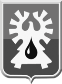 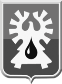 Хотинецкий Олег НиколаевичПредседатель Координационного советаОсипова Светлана АнатольевнаНачальник управления по информационным технологиям и связи администрации города Урай, заместитель председателя Координационного советаУчастники заседания:Лобова Татьяна СергеевнаНачальник отдела по информационным ресурсам управления по информационным технологиям и связи администрации города Урай, секретарь Координационного советаСуханов Евгений ВикторовичНачальник отдела по защите информации и связи управления по информационным технологиям и связи администрации города УрайГрунина Ирина ЮрьевнаИсполняющий обязанности начальника управления образования и молодежной политики администрации города УрайМинибаева Наталья ВладимировнаИсполняющий обязанности начальника управления экономического развития администрации города УрайКащеева Ульяна ВикторовнаНачальник управления по культуре и социальным вопросам администрации города УрайПарфентьева Алла АлександровнаЗаместитель начальника МКУ «Управление градостроительства, землепользования и природопользования города Урай»Пономаренко Наталия АнатольевнаЗаместитель директора МКУ «Управление капитального строительства города Урай»Козлова Алла БорисовнаНачальник архивной службы администрации города УрайПогадаева Елена МихайловнаДиректор МКУ «Центр бухгалтерского учета города Урай»Прохода Виктория ВитальевнаВедущий бухгалтер МКУ «Центр бухгалтерского учета города Урай»Емшанова Наталья ВикторовнаНачальник управления по развитию местного самоуправления администрации города УрайЭннс Сергей ВасильевичНачальник отдела общественных связей управления внутренней политики администрации города УрайГромов Виталий РудольфовичДиректор МКУ «Управление материально-технического обеспечения города Урай» Рыбалкина Жанна ВасильевнаСпециалист-эксперт юридического отдела правового управления администрации города УрайПредседатель координационного совета,заместитель главы города Урай ДОКУМЕНТ ПОДПИСАНЭЛЕКТРОННОЙ ПОДПИСЬЮСертификат  [Номер сертификата 1]Владелец [Владелец сертификата 1]Действителен с [ДатаС 1] по [ДатаПо 1]       О.Н. Хотинецкий